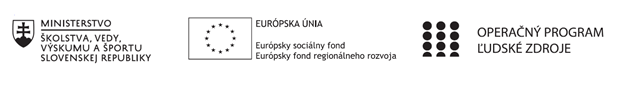 Správa o mimoškolskej činnostiPríloha:Prezenčná listina z mimoškolskej činnostiPrioritná osVzdelávanieŠpecifický cieľ1.2.1. Zvýšiť kvalitu odborného vzdelávania a prípravy reflektujúc potreby trhu práce PrijímateľTrnavský samosprávny krajNázov projektuPrepojenie stredoškolského vzdelávania s praxou v Trnavskom samosprávnom kraji 2Kód projektu  ITMS2014+312011AGY5Názov školyStredná odborná škola technická Galanta -Műszaki Szakközépiskola GalantaNázov mimoškolskej činnostiKrúžok bez písomného výstupu: Práca s textom v anglickom jazykuDátum uskutočnenia 
mimoškolskej činnosti3.5.2022Miesto uskutočnenia 
mimoškolskej činnostiStredná odborná škola technická Galanta -Műszaki Szakközépiskola Galanta Esterházyovcov 712/10, 924 34 Galanta - miestnosť/učebňa: 1/3Meno lektora mimoškolskej činnostiMgr. Monika RáczováOdkaz na webové sídlo 
zverejnenej správywww.sostechga.edupage.org www.trnava-vuc.sk12. Hlavné body, témy stretnutia, zhrnutie priebehu stretnutia: Práca s odborným textom    Safety firstMetódy práce: 1 Motivačná úloha – žiaci odpovedajú, kde sa vyskytujú dané nápisy2 Riadený rozhovor – opis obrázku a použitých pracovných ochranných prostriedkov 3 Čítanie s por. – priraďovanie významu k značkám4 Riadený rozhovor – význam a použitie značiek5 Čítanie s por. – priraďovanie významu k značkám (vyvodzovanie záverov vyplývajúcich z textu)6 Práca so slovnou zásobou – výber správneho slovíčka (interpretáciu a integráciu myšlienok, ktoré vyplývajú z textu)7 Riadený rozhovor – tvorba pravidiel k situáciám (hodnotenie obsahu, jazyka a textových prvkov)8 Práca s internetom – žiaci zisťujú, aké sú štandardné farby a tvary značiek (vyhľadávanie určitých informácií)12. Hlavné body, témy stretnutia, zhrnutie priebehu stretnutia: Práca s odborným textom    Safety firstMetódy práce: 1 Motivačná úloha – žiaci odpovedajú, kde sa vyskytujú dané nápisy2 Riadený rozhovor – opis obrázku a použitých pracovných ochranných prostriedkov 3 Čítanie s por. – priraďovanie významu k značkám4 Riadený rozhovor – význam a použitie značiek5 Čítanie s por. – priraďovanie významu k značkám (vyvodzovanie záverov vyplývajúcich z textu)6 Práca so slovnou zásobou – výber správneho slovíčka (interpretáciu a integráciu myšlienok, ktoré vyplývajú z textu)7 Riadený rozhovor – tvorba pravidiel k situáciám (hodnotenie obsahu, jazyka a textových prvkov)8 Práca s internetom – žiaci zisťujú, aké sú štandardné farby a tvary značiek (vyhľadávanie určitých informácií)Vypracoval (meno, priezvisko)Mgr. Monika RáczováDátum4.5.2022PodpisSchválil (meno, priezvisko)Ing. Beáta KissováDátum4.5.2022Podpis